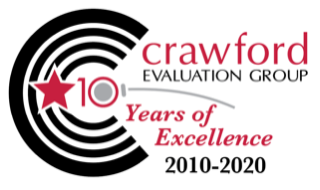 Date:        Customer Information: First Name:       Last Name:       Company:       Address:          City:          State:           Zip:       Phone:           Fax:           Email:       Claimant Information:Claimant Name:      Claimant SSN:       DOB:       Phone:      Address:       City:            State:          Zip:          Case Details:Case Type:   IME        Record Review        Addendum        PI/Liability   Claim Number:      Date of Injury:       Description of Injury:      Employer:          Job Description:       Treating Doctor/Organization:       Additional Information:Special Circumstances:    Hearing Deadline          Transportation Needed:      Translator Needed:  Other:      Litigated    Plaintiff Attorney Name/Company:      Phone:       	     Address:          City:          State:           Zip:       Comments:      Booking Information:Requested Doctor:       Date/Time preferred:       Location/Distance Restrictions:       Comments:      Please call the office with any questions at (262)303-4907Please email request to: scheduling@crawfordevaluationgroup.com or fax to (888) 762-4020